Henry Bogal-Szot Undergraduate Award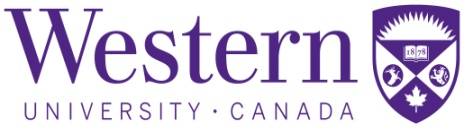 For Fieldwork in AnthropologyApplication Deadline:  May 1, 2024This award is given annually to a full-time undergraduate student in any degree program in the Department of Anthropology who is participating in eligible fieldwork. Selection will be based on academic achievement. Please note that students must apply for this award before undertaking a fieldwork opportunity. Should a student be successful in their application for this award they will be asked to supply documentation related to their planned fieldwork before funds are released.Please submit completed form by email to Laura Cousins (lcousin3@uwo.ca) by the stated deadline.Personal DataPlease describe your fieldwork opportunity. If you will be working with a faculty member in the department, indicate where the fieldwork will take place, the time commitment it involves, and your projected role. If you will be pursuing a fieldwork opportunity based elsewhere (through an organized field-course, for example) please describe the opportunity (include links to project/course websites) and indicate where it will take place, the time commitment it involves, and your projected role. Please note that students who pursue fieldwork opportunities not associated with Western will be asked to provide documentation indicating that they have completed this opportunity before the award is given.  (150 words max)Costs and other support (if relevant)Please provide information about (1) the specific costs (travel, fees, etc.) associated with this fieldwork opportunity and (2) other support you will be receiving to help you cover these costs.If this fieldwork opportunity will be supervised by a faculty member at Western, please have them complete the section below.___________________________  	Supervisor’s nameSupervisor Comments (if relevant):Name:Student #Email:Year of study:Research Location:Anthropology module: